Publicado en Madrid el 05/06/2023 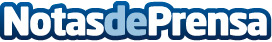 Lefebvre crea una comunidad de usuarios para probar y diseñar nuevas soluciones legaltechMás de 200 usuarios están probando las nuevas soluciones de Lefebvre basadas en tecnologías avanzadas de inteligencia artificial generativaDatos de contacto:Carmela Lasheras622186105Nota de prensa publicada en: https://www.notasdeprensa.es/lefebvre-crea-una-comunidad-de-usuarios-para_1 Categorias: Derecho Inteligencia Artificial y Robótica Software Innovación Tecnológica http://www.notasdeprensa.es